February 25, 2022Documenting your Experiences: Covid-19 Written Reflection and Images	For my primary source I chose to pull together a collection of electronic messages I have received throughout the pandemic, that I have received due to the pandemic. These messages include notifications, text messages, emails, and appointment reminders, all of which I would have never received if not for the existence of Covid-19. I found that the more I searched through the messages I have received throughout the past two years, the more I realized that these messages, and many more like them, were the main modes of communication that were available and deemed safe for me to use. Due to the simple fact that social distancing and isolation were so highly suggested to stop the spread of the virus, the majority of my “human interaction” during these many, many months was through some sort of electronic middleman. As one might be able to imagine this resulted in a lot of available electronic material to sypher through for the creation of this artifact. By going far back into my message streams with friends and family it was striking how much of our conversations involved some aspect of the pandemic. It also is fascinating to me that throughout these conversations it is apparent how the attitudes, reactions and responses to information surrounding the virus has changed or stayed the same for individuals I have kept in contact with. I first got the idea for this artifact after I had read an excerpt from another primary source from the 1600s. The primary source reads, “We had no such thing as printed newspapers in those days to spread rumours and reports of things, and to improve them by the invention of men, as I have lived to see practiced since. But such things as these were gathered from the letters of merchants and others who corresponded abroad, and from them was handed about by word of mouth only; so that things did not spread instantly over the whole nation, as they do now” (Defoe 1). Although this source is about another pandemic (the Black Death) and is from a distant time era, there are many similarities or themes that we can relate to since we are living through a global pandemic of our own. One theme I have already mentioned briefly relates to what Defoe describes as messages traveling by “word of mouth.” While it may be true that messages traveled in this manner to an extent about Covid-19, in my personal experience and partly due to my geographical location and access to information, this was overall not the case. Since it was commonly recommended in the areas around me to socially isolate and refrain from being around many other people, this ultimately resulted in a decline in passing messages about the virus via word of mouth. Another comment that Defoe made, which we might be able to relate to, can be found towards the end of the quote above when he reflects on how, at the time of writing this artifact, messages could be spread “instantly” compared to when the Black Death was at its height. As we can see now by modern day standards, the newspaper system back then was not as instantaneous as he might have considered it to be. I think this is one of the big differences we have experienced with the Covid-19 pandemic when compared to the pandemics of the past. Although Defoe may have thought that the newspaper system would have helped spread the information of the illness to more people, we can see from history that this has not always been the case. As we have learned from the influenza pandemic of 1918, commonly referred to as the “Spanish Flu,” having access to modes of communication does not guarantee that information will be shared. As some may say of the Covid-19 pandemic, having reliable, fast modes of communication also does not guarantee that information shared is correct or without a private agenda. This brings me to another connection we can make to Defoe’s account of his experience during the Black Death. Defoe mentions the ability to spread “rumours” and report information about the experience others were having in regard to the illness. As we are now living in a time of constant and nearly instantaneous communication, the connotation of rumors or biased information about the pandemic, its effects and its characteristics are often considered and debated. All of the above aspects can be considered from Defoe’s primary source simply because he shared what he was witnessing and considering at the time of his writing. This is why I chose to share some of the communications I have received recently that relate to the current pandemic and what I have kept in mind as I decided which communications to include in my primary source. While I realize that some of these communications are biased because they express emotions, concerns, and fears of the news that is being distributed, I hope that future researchers and students will be able see not only the precautions taken but also the emotions and the humanness that was experienced apart from the symptoms and data of contracting the virus itself. In other words, I hope they are able to see a bit of what life is like for the individuals living through this time and not only what the illness is like. Afterall, as humans, we are not the disease that we experience.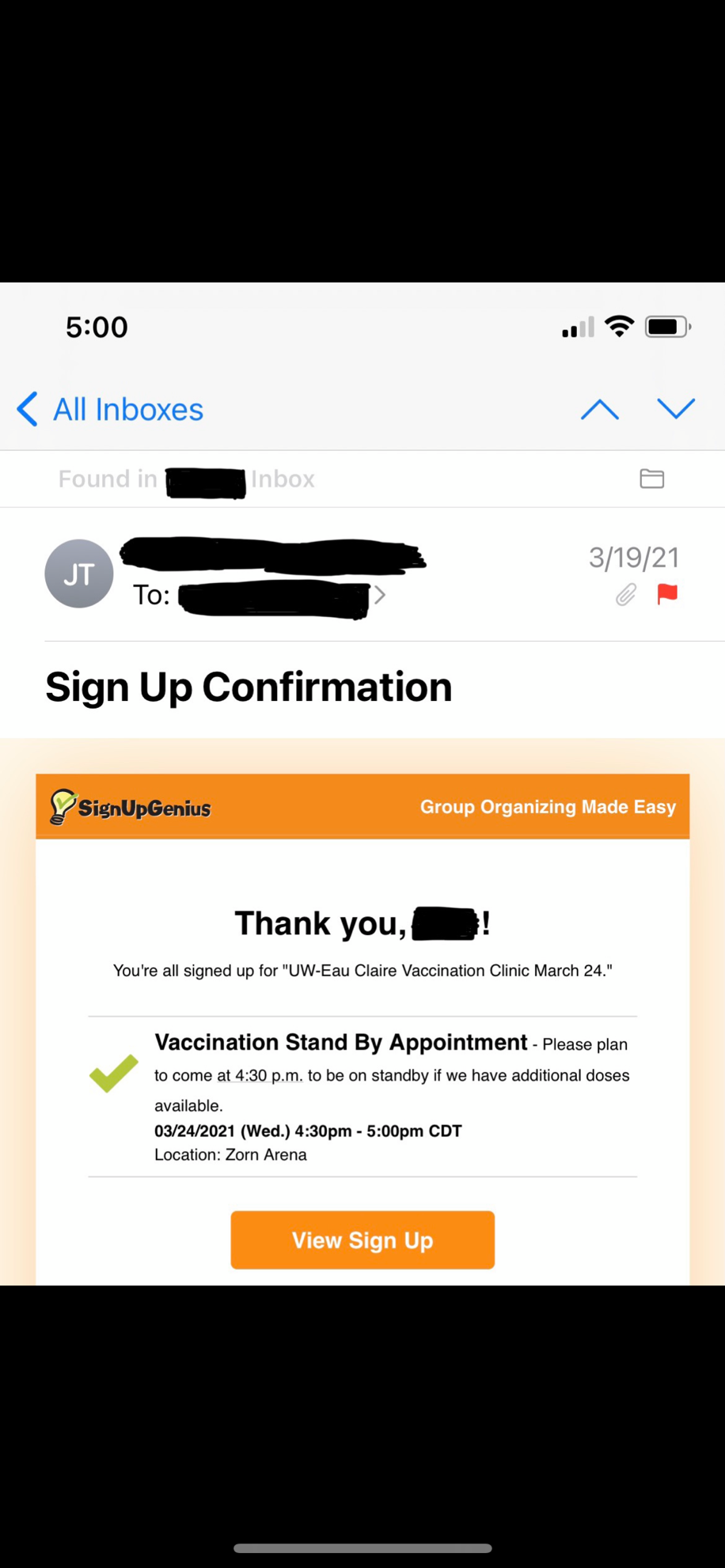 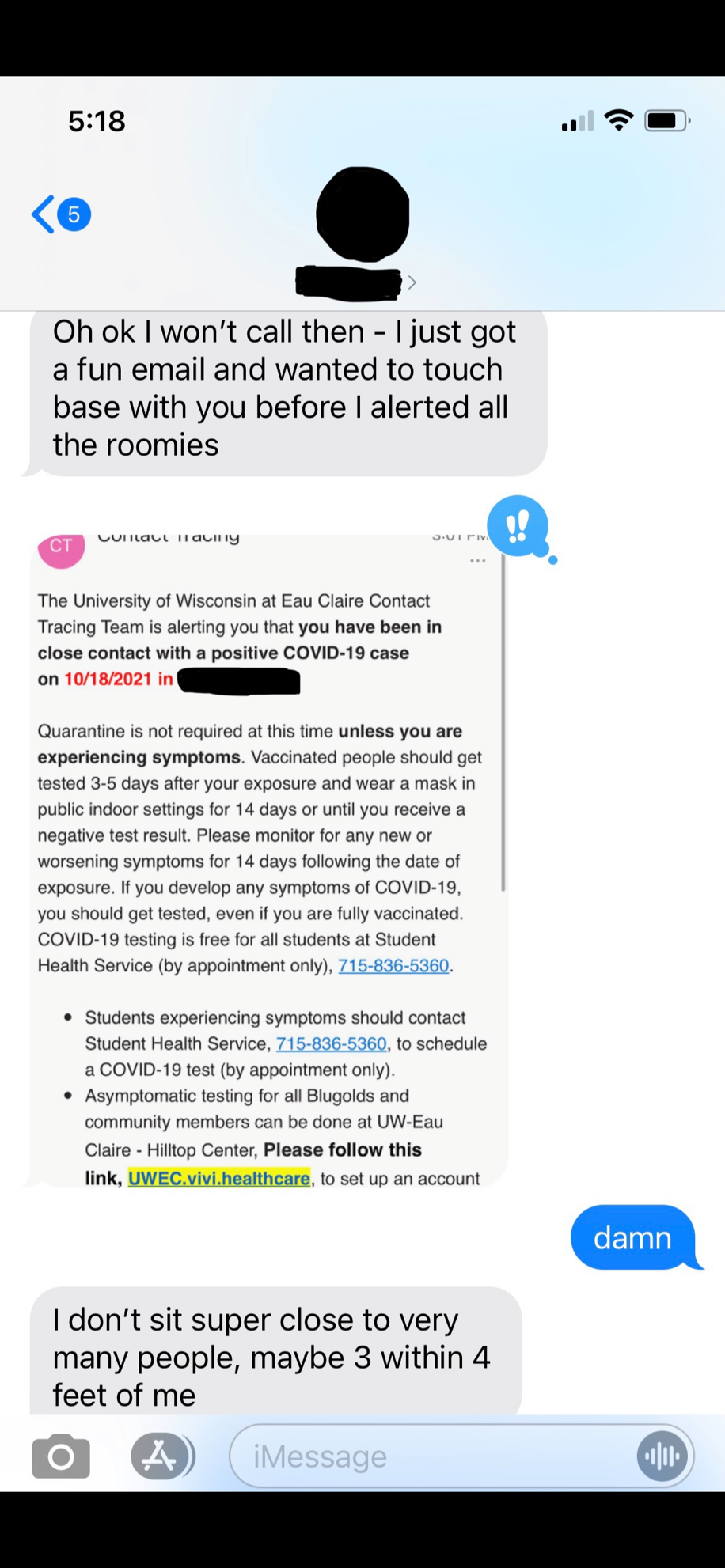 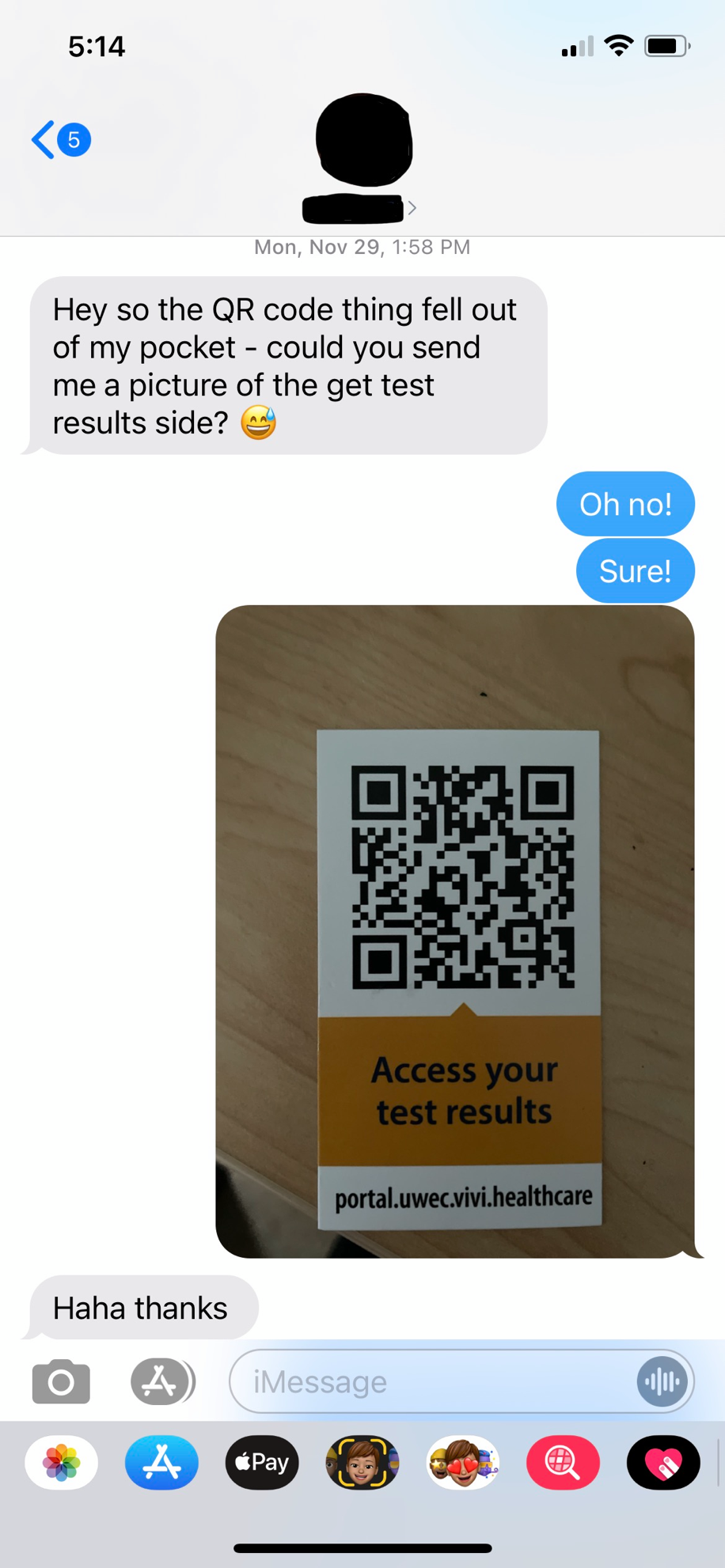 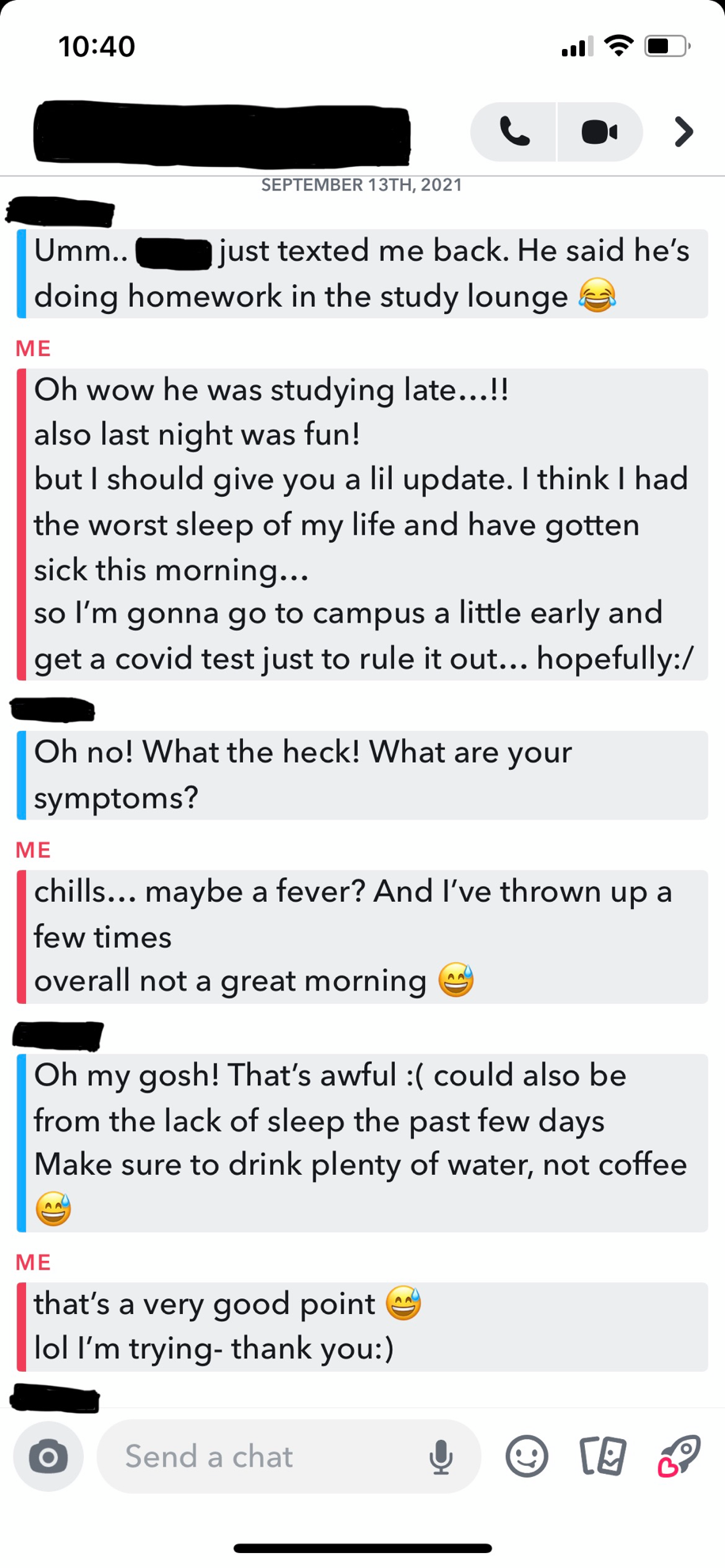 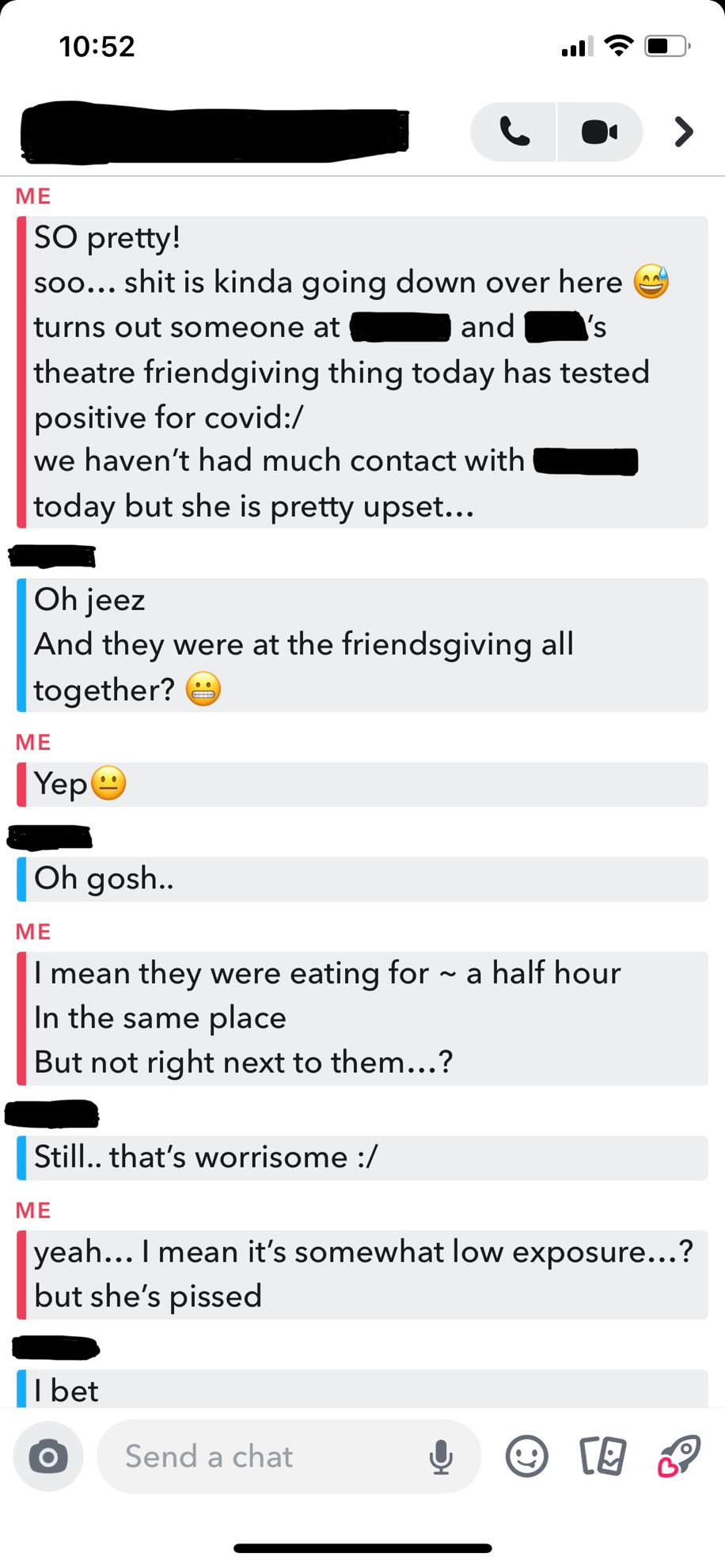 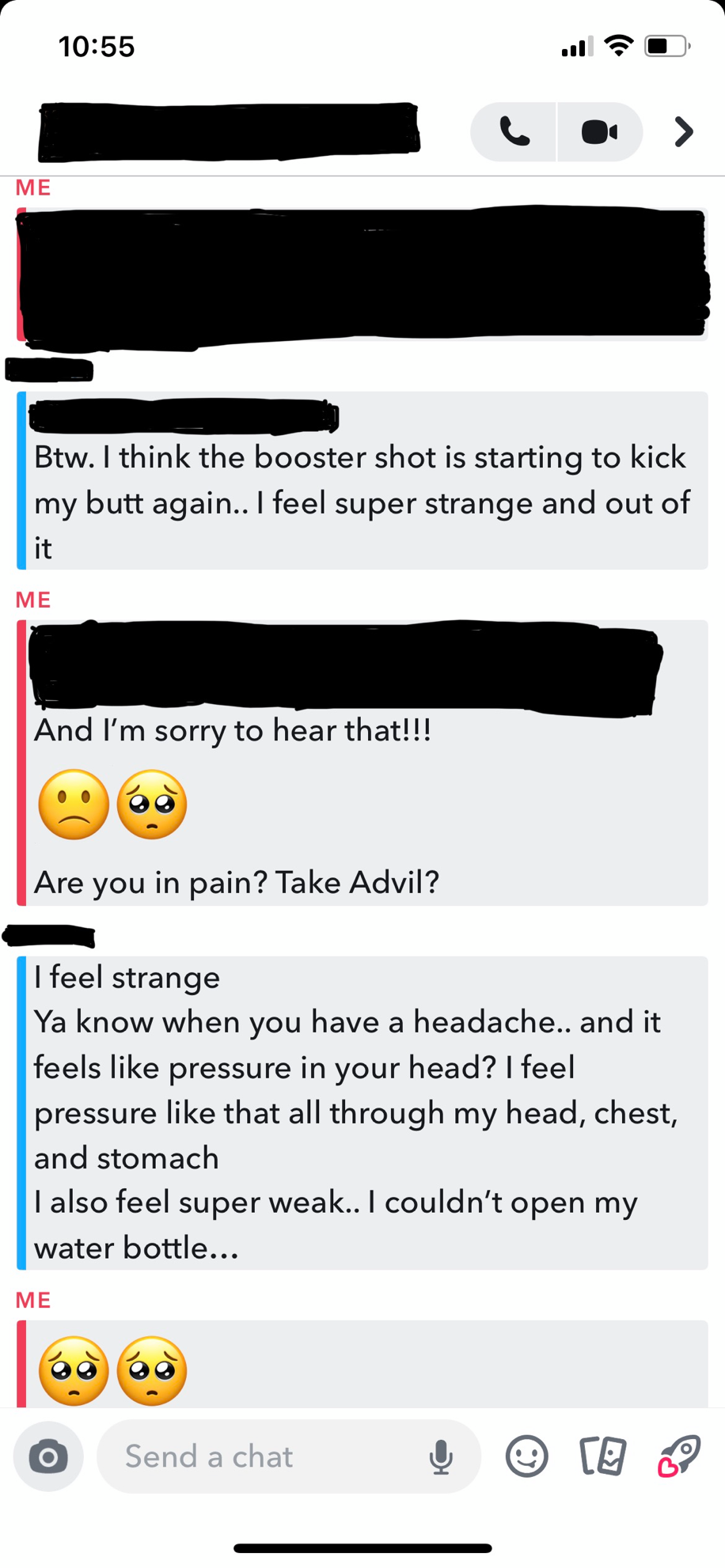 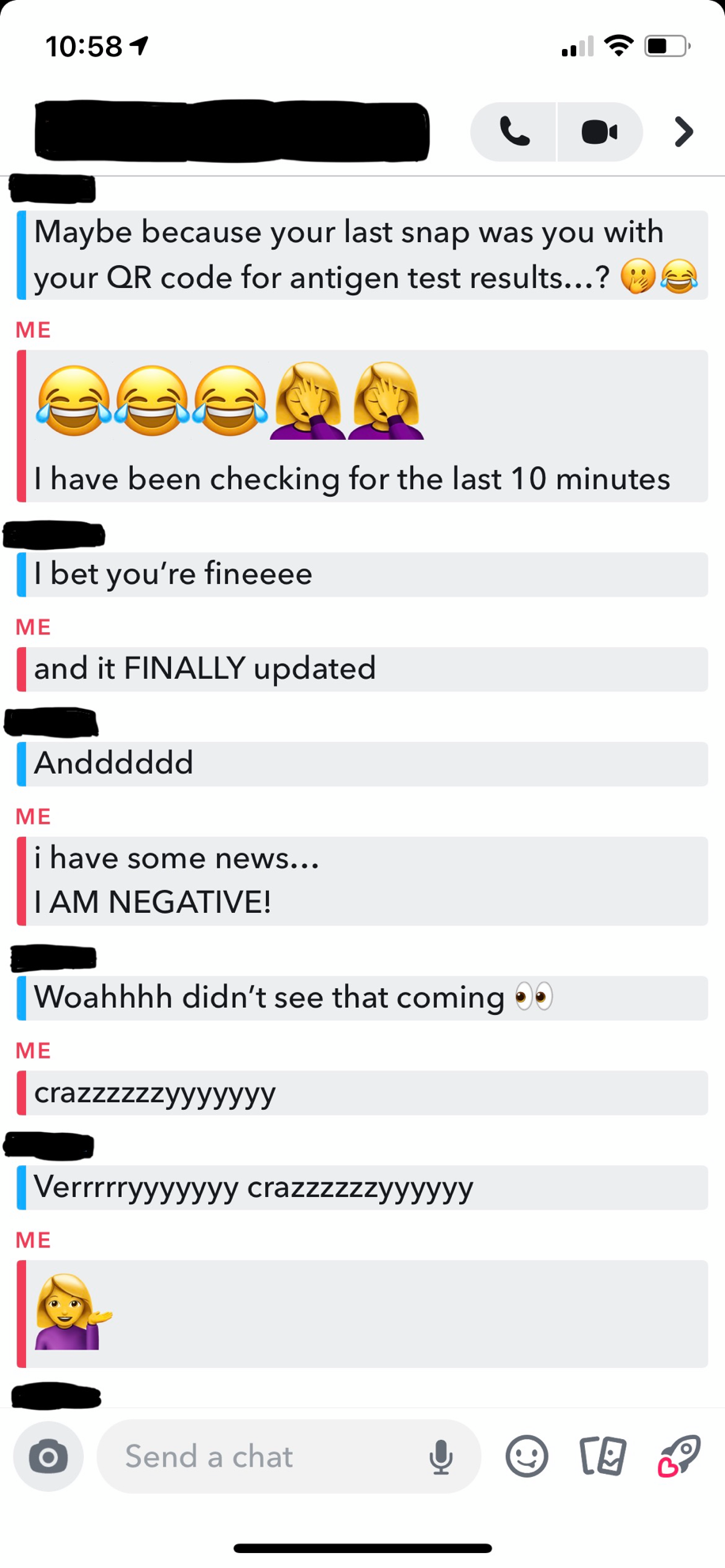 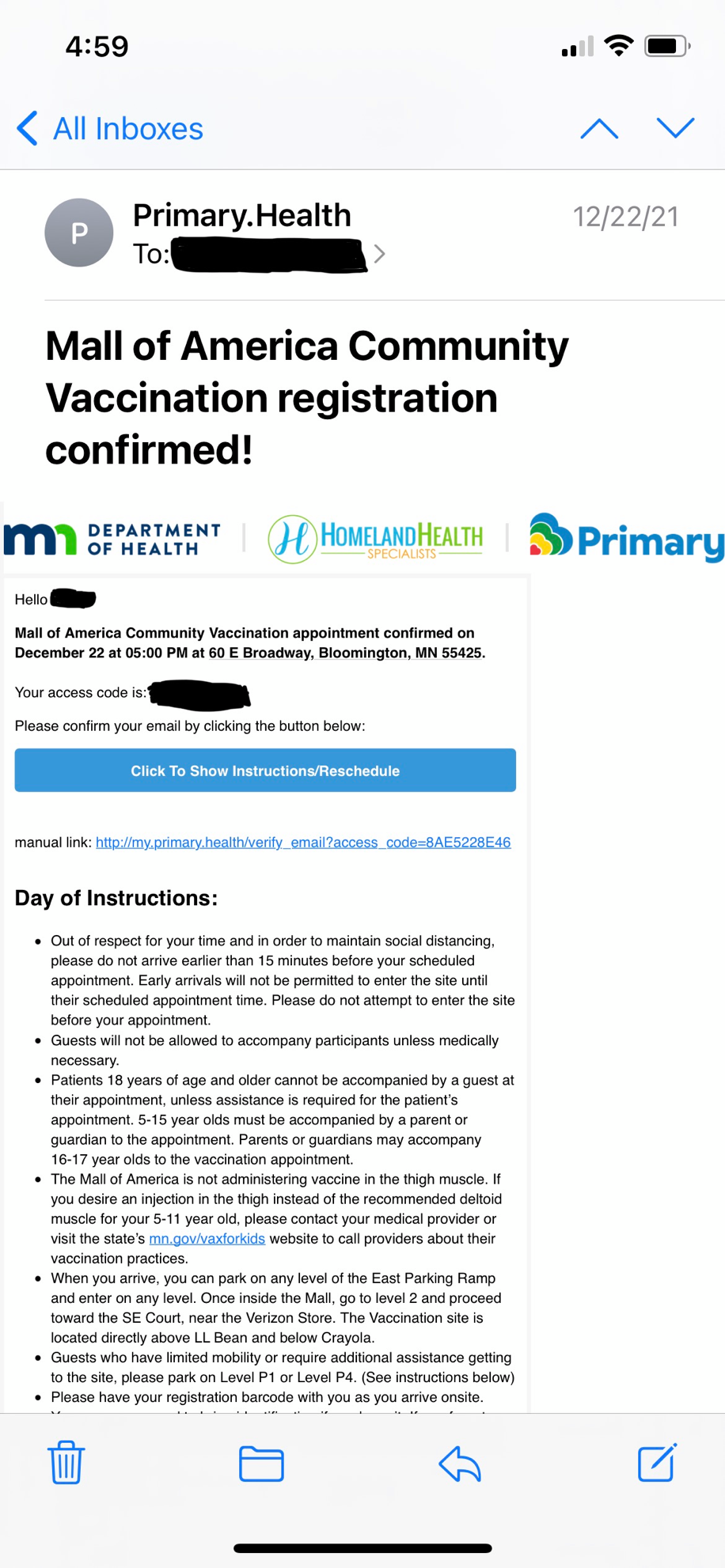 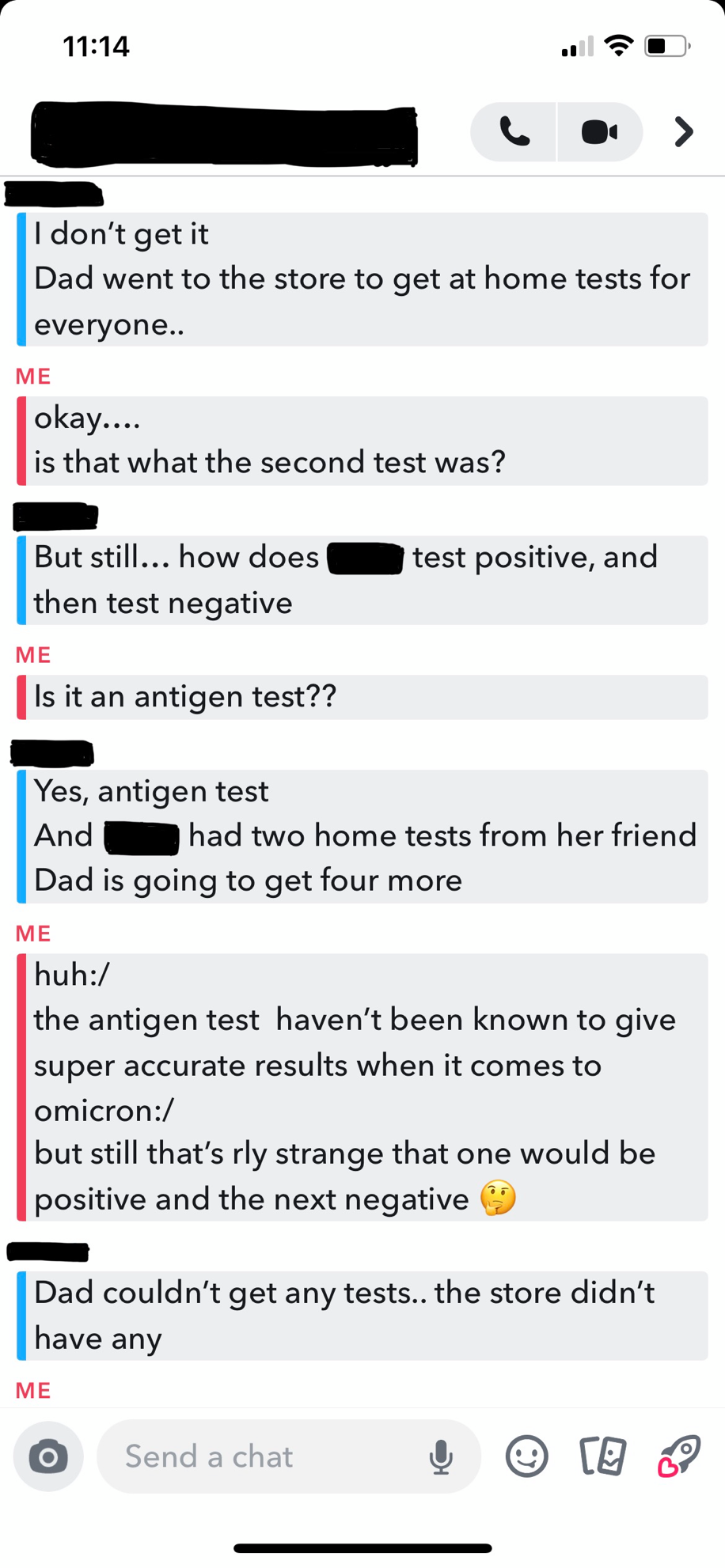 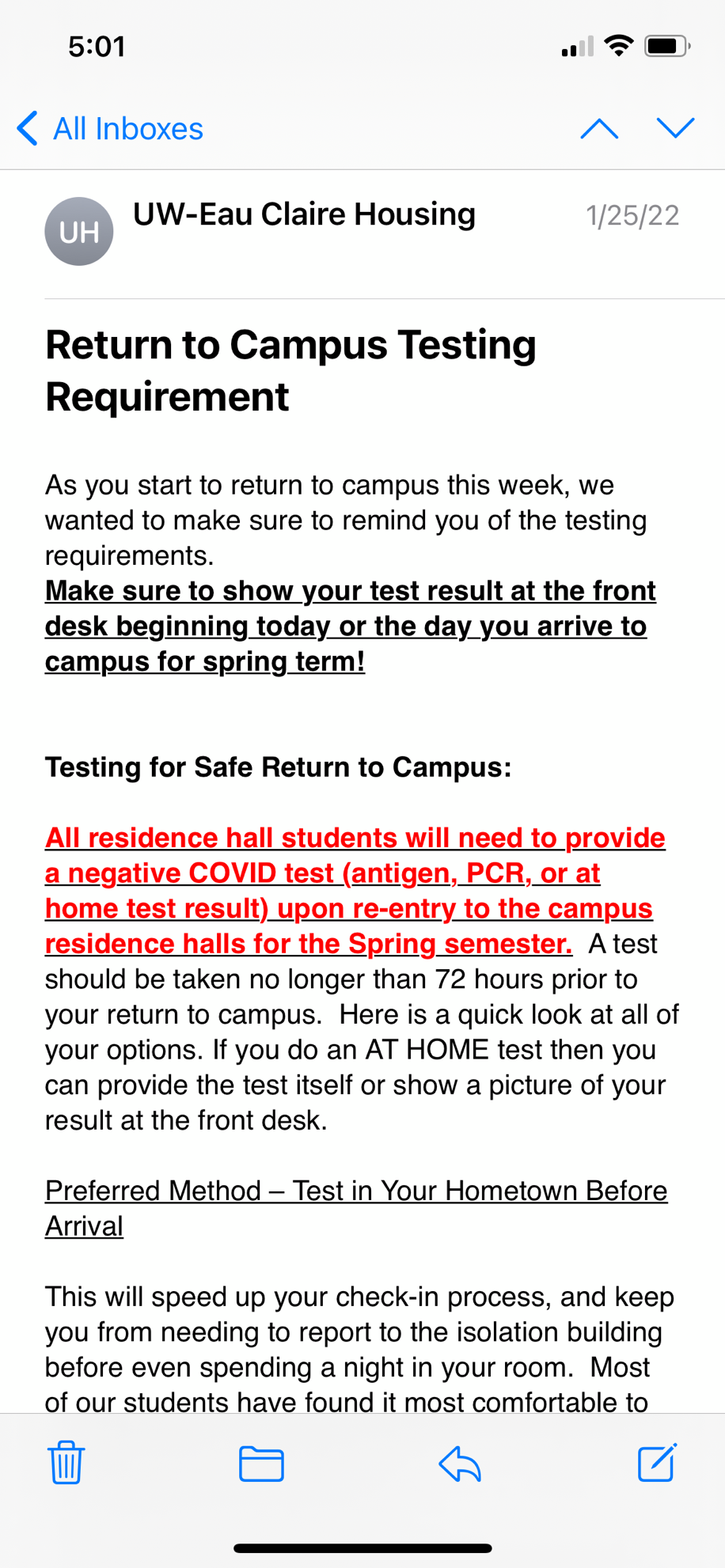 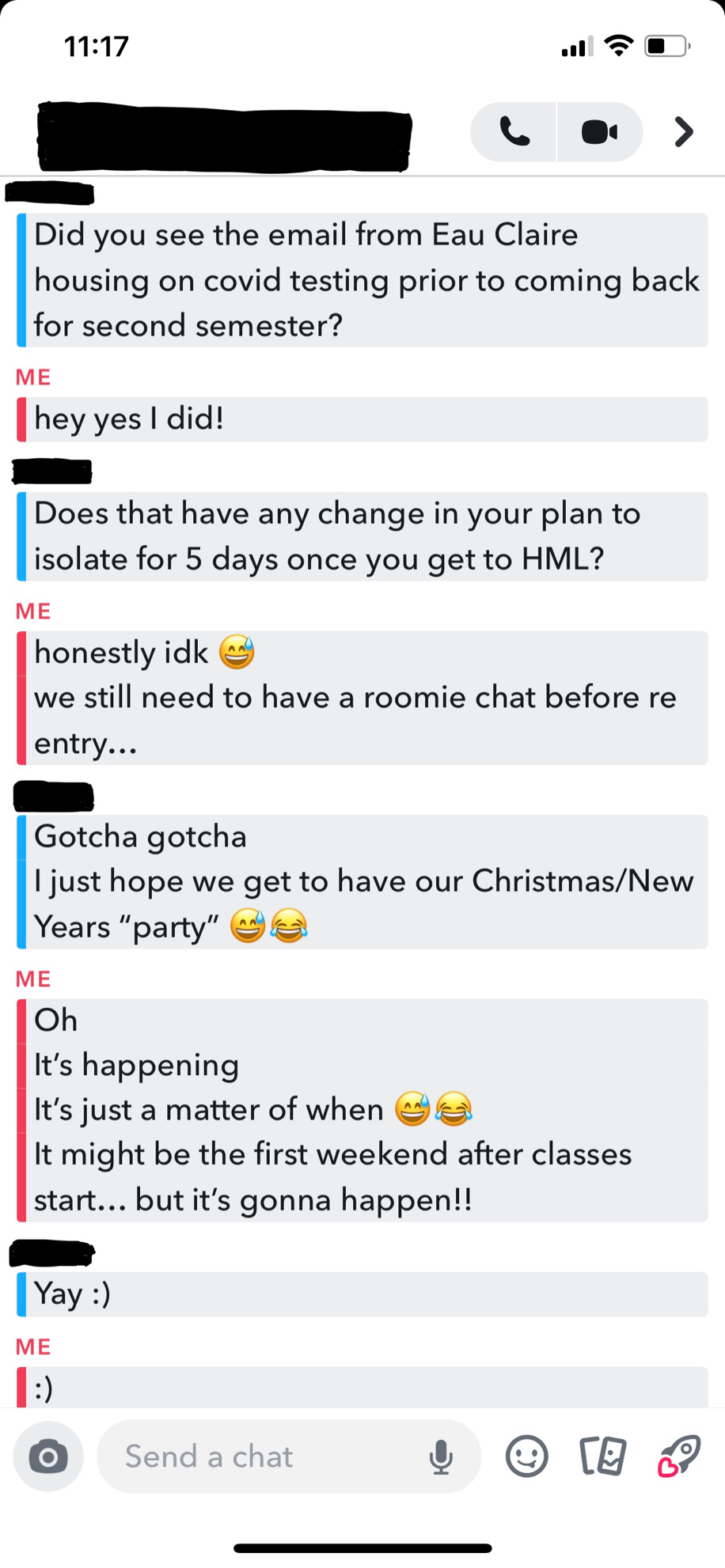 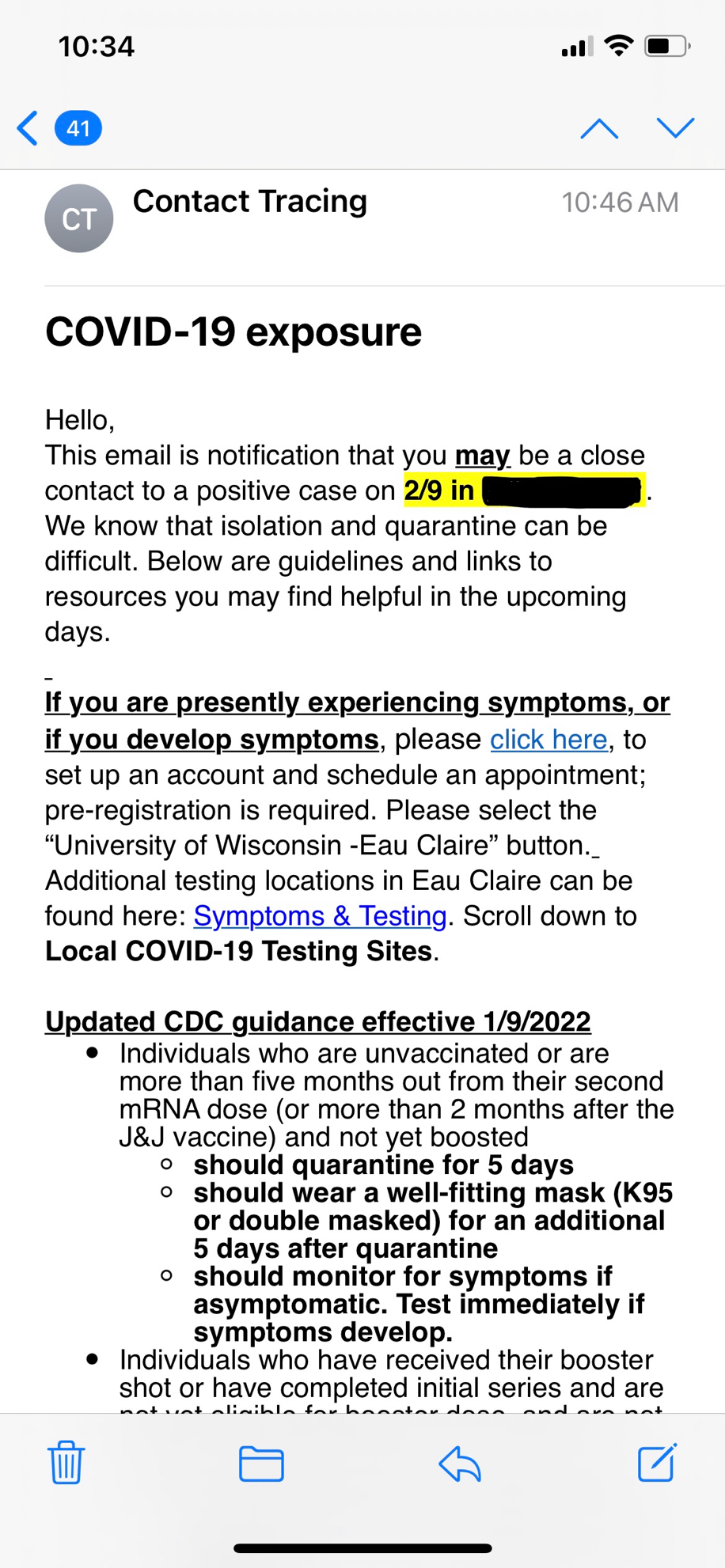 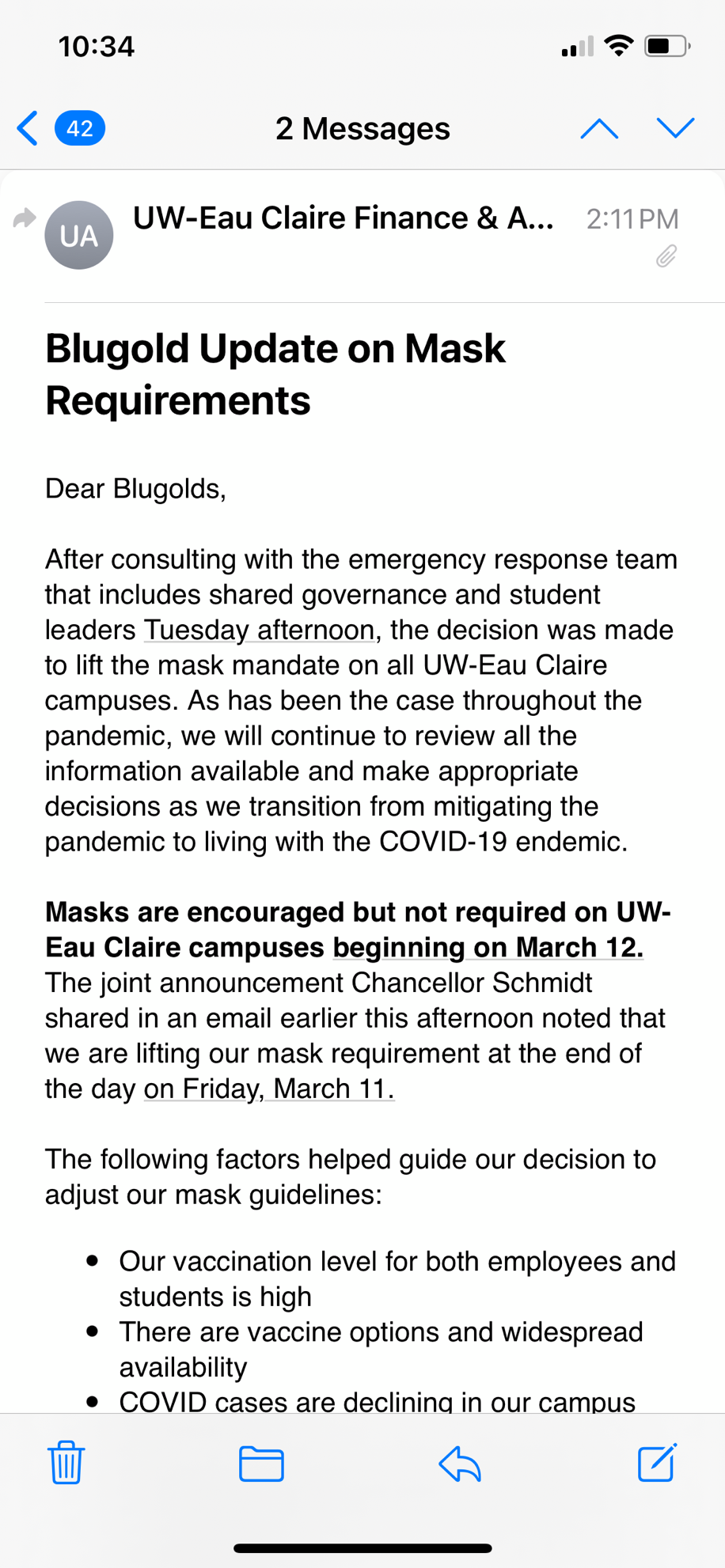 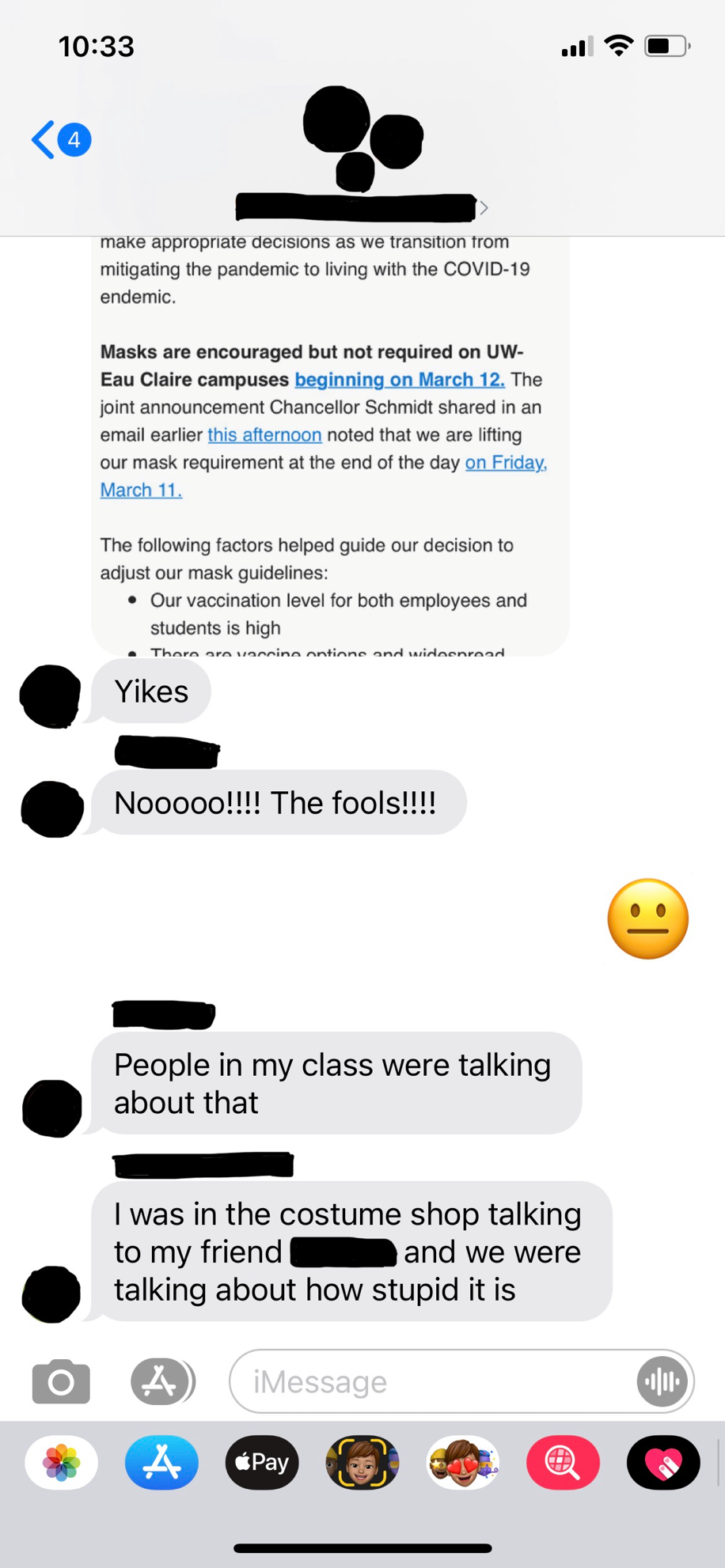 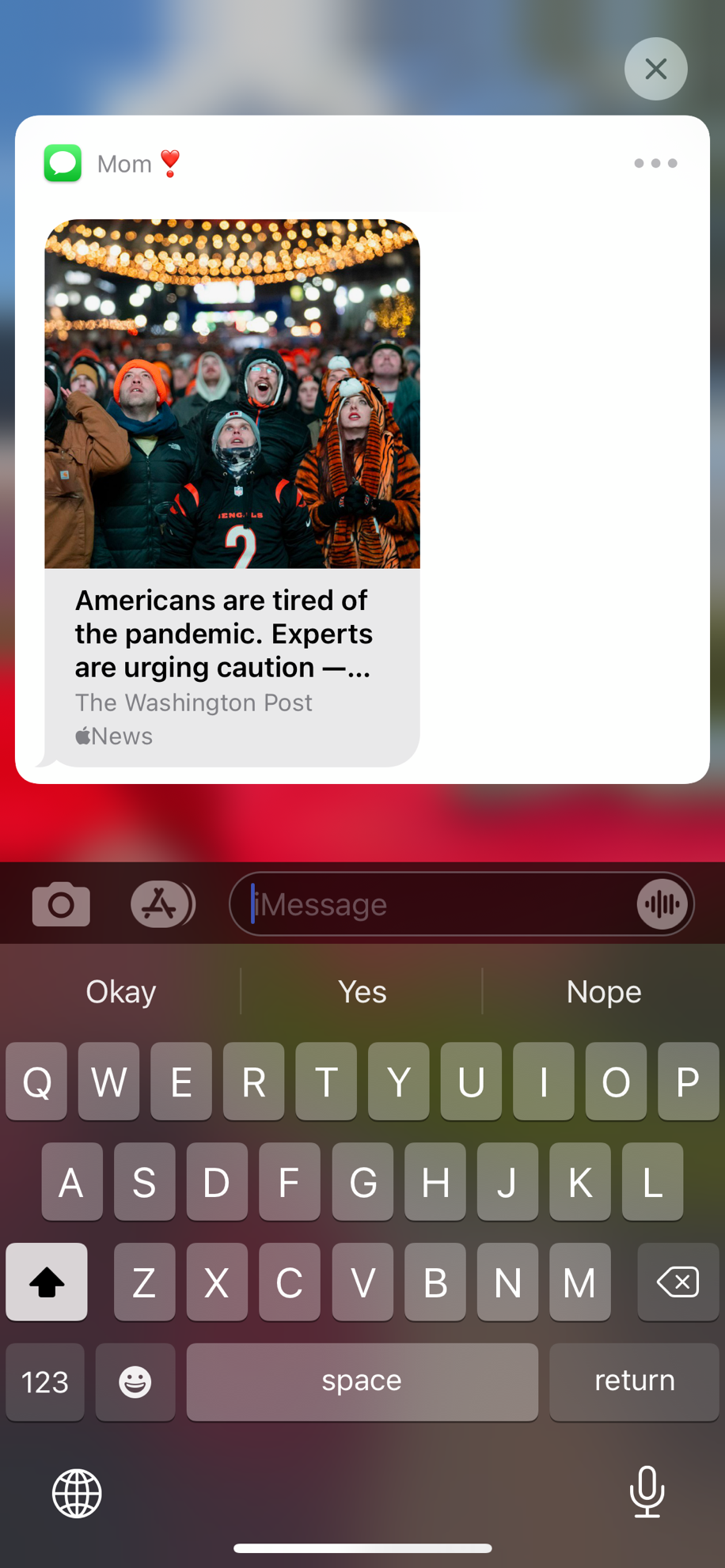 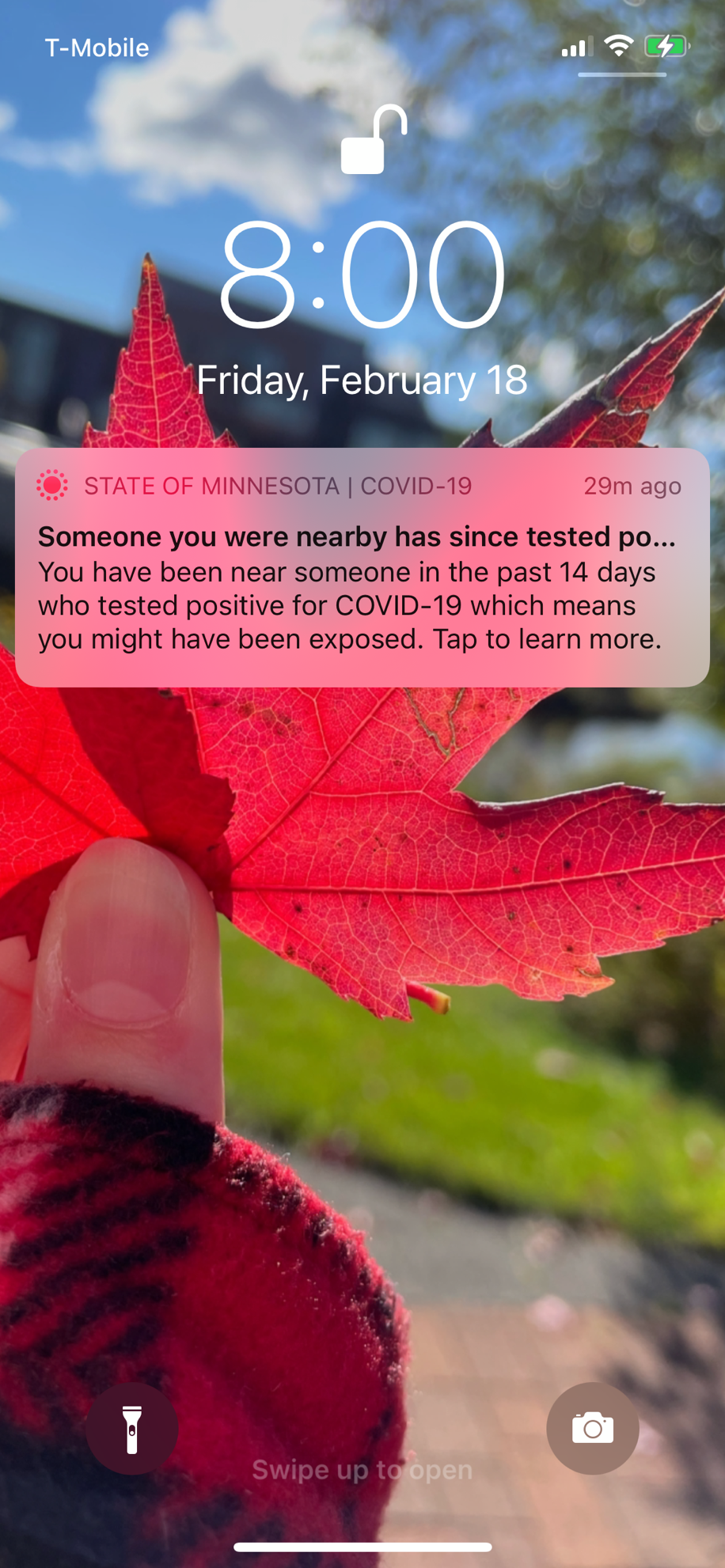 